Vyhlášení výsledků fotosoutěže na kalendář školy 2022 s dopravní tematikou10. ročník fotosoutěže byl vyhlášen začátkem května 2021, uzávěrka byla stanovena na konec září. Přihlášených fotek bylo letos opět přes 300. Autoři těch vítězných byli odměněni dárkovými předměty školy a od Rady rodičů jedním výtiskem kalendáře a poukázkou na zboží v hodnotě 
700 Kč za každou fotografii. Autorů vybraných fotografií bylo letos 7. Kalendář slouží zejména k propagačním účelům školy, např. pro sociální partnery a je také možné 
si ho ve škole prohlédnout a případně zakoupit /A202/.  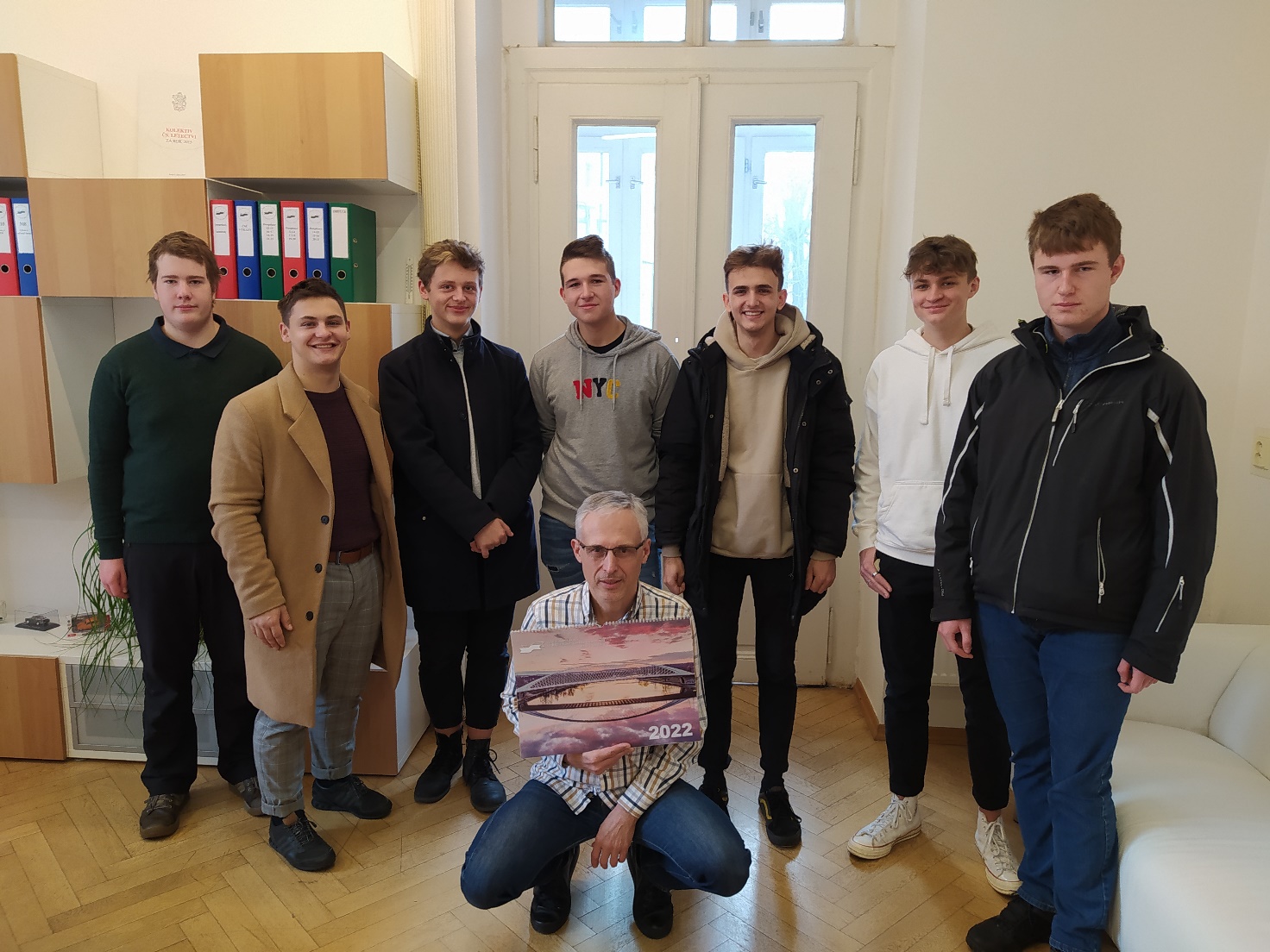 Pan ředitel s autory fotografií zleva Albert Krob, Milan Mužátko, František Šindelář, Martin Nikl,
 Tomáš Novotný, Petr Souček a Tomáš Ženožička. Gratulujeme všem úspěšným a děkujeme všem zúčastněným.Pokud nebyla vámi přihlášená fotografie vybraná, nemusí to znamenat, že se porotě nelíbila. Pro výběr je však rozhodující i co nejrovnoměrnější zastoupení všech druhů dopravy, atmosféra fotky odpovídající danému měsíci a celková koncepce kalendáře.Tímto vybízíme i ostatní studenty, aby se příští rok do soutěže zapojili. 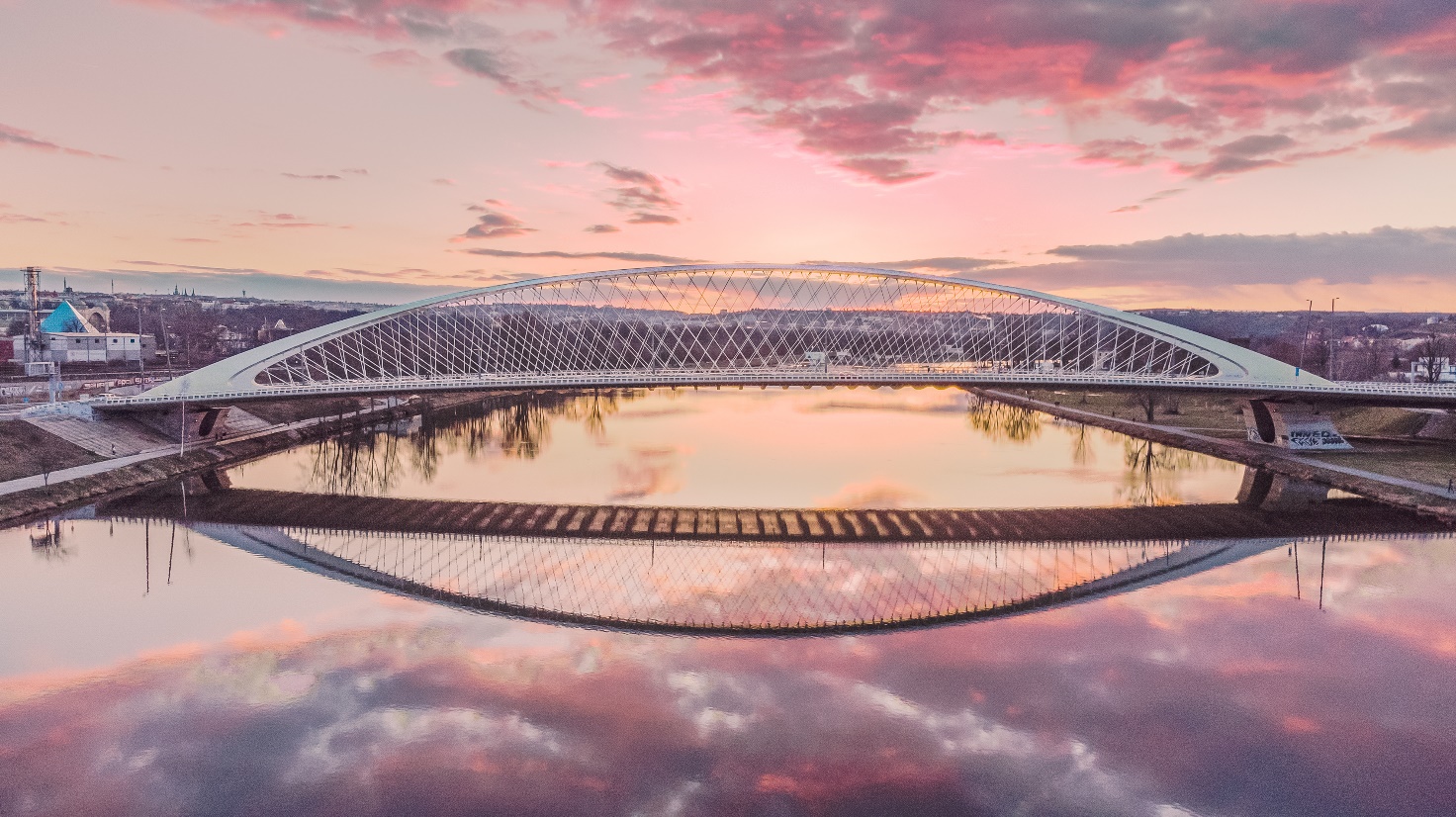 úvodní stránka – Petr Souček (DŽC2)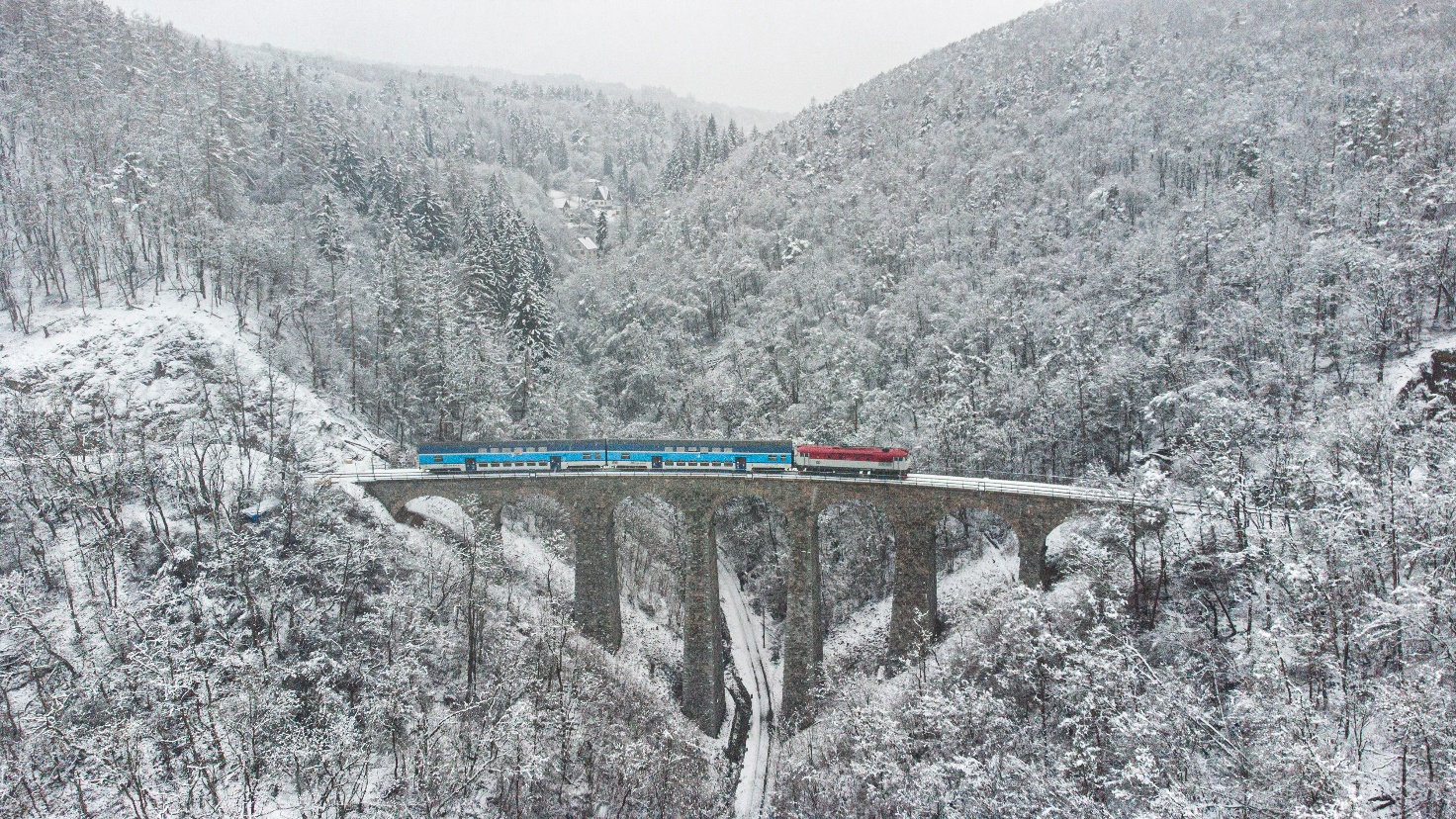 leden – Petr Souček (DŽC2)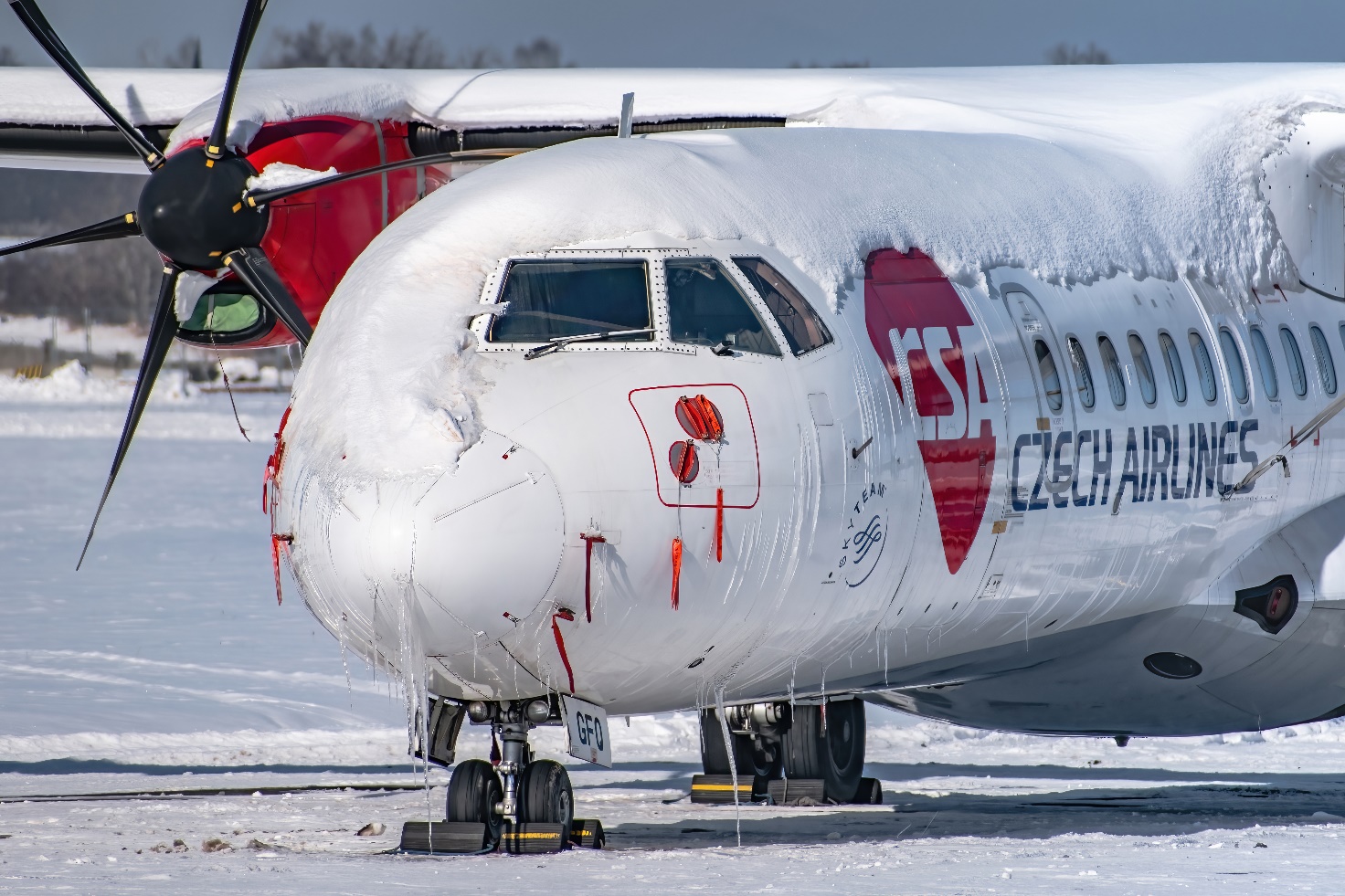 únor – František Šindelář (DL2)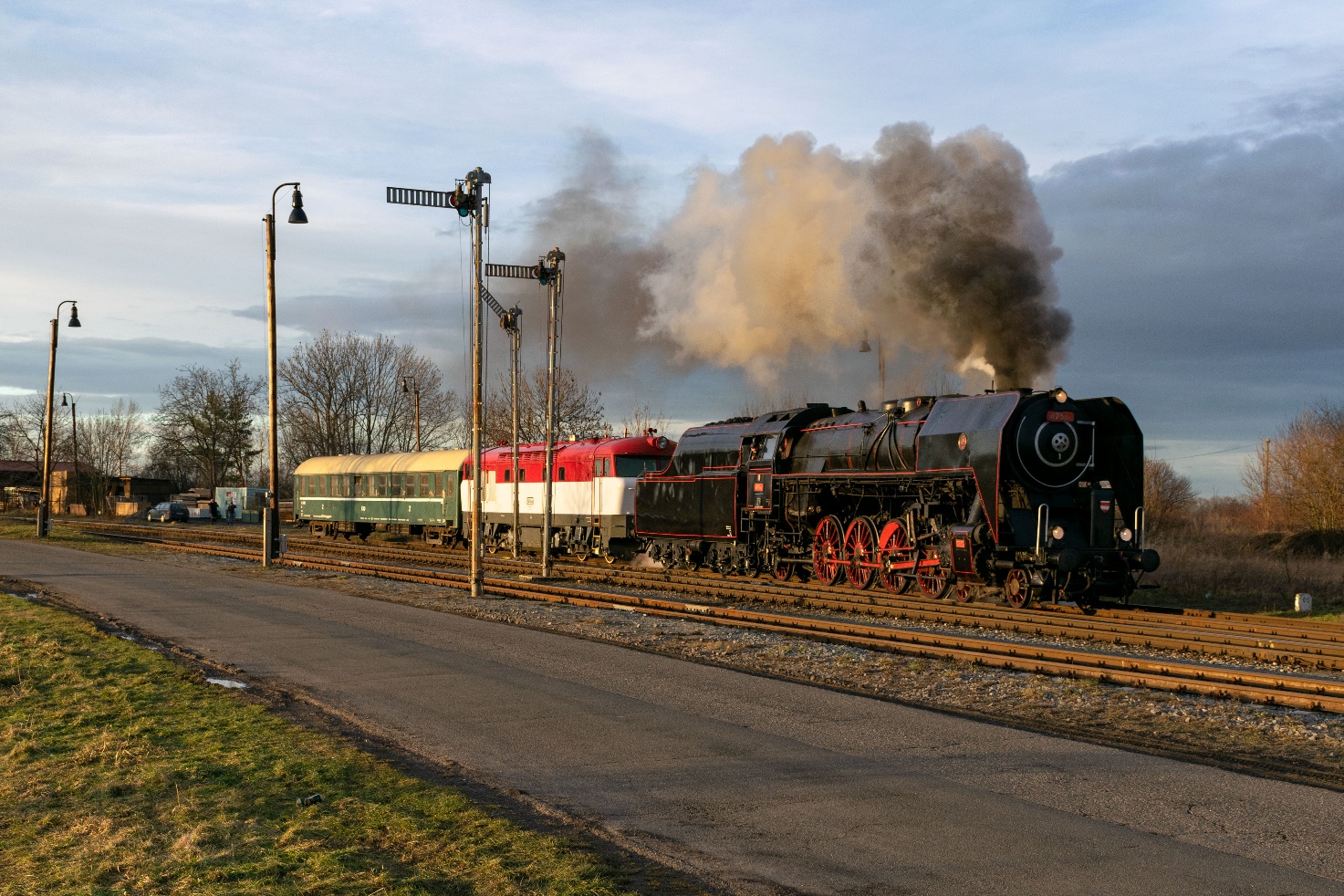 březen – Tomáš Novotný (DŽ3)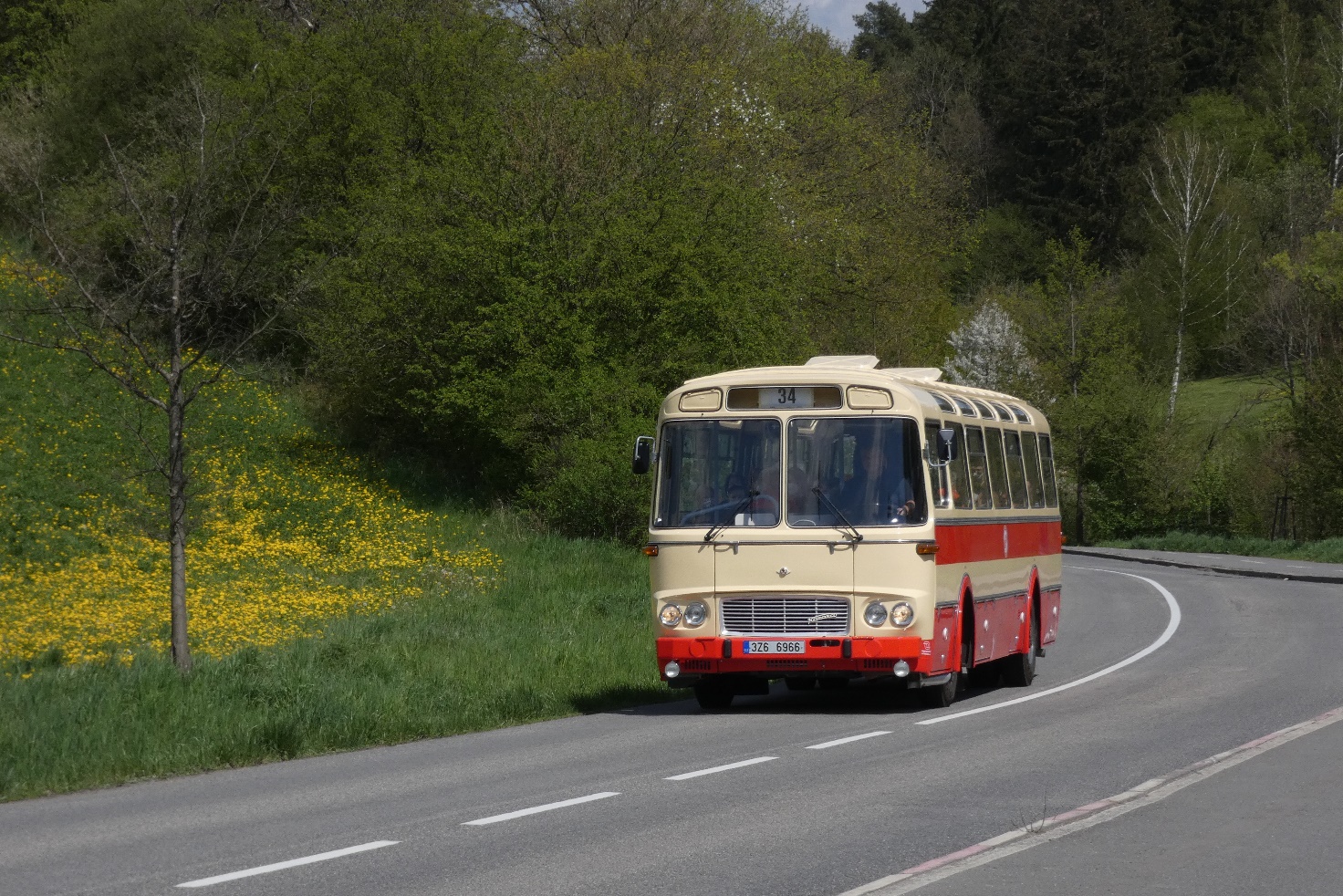 duben – Tomáš Ženožička (DMS2)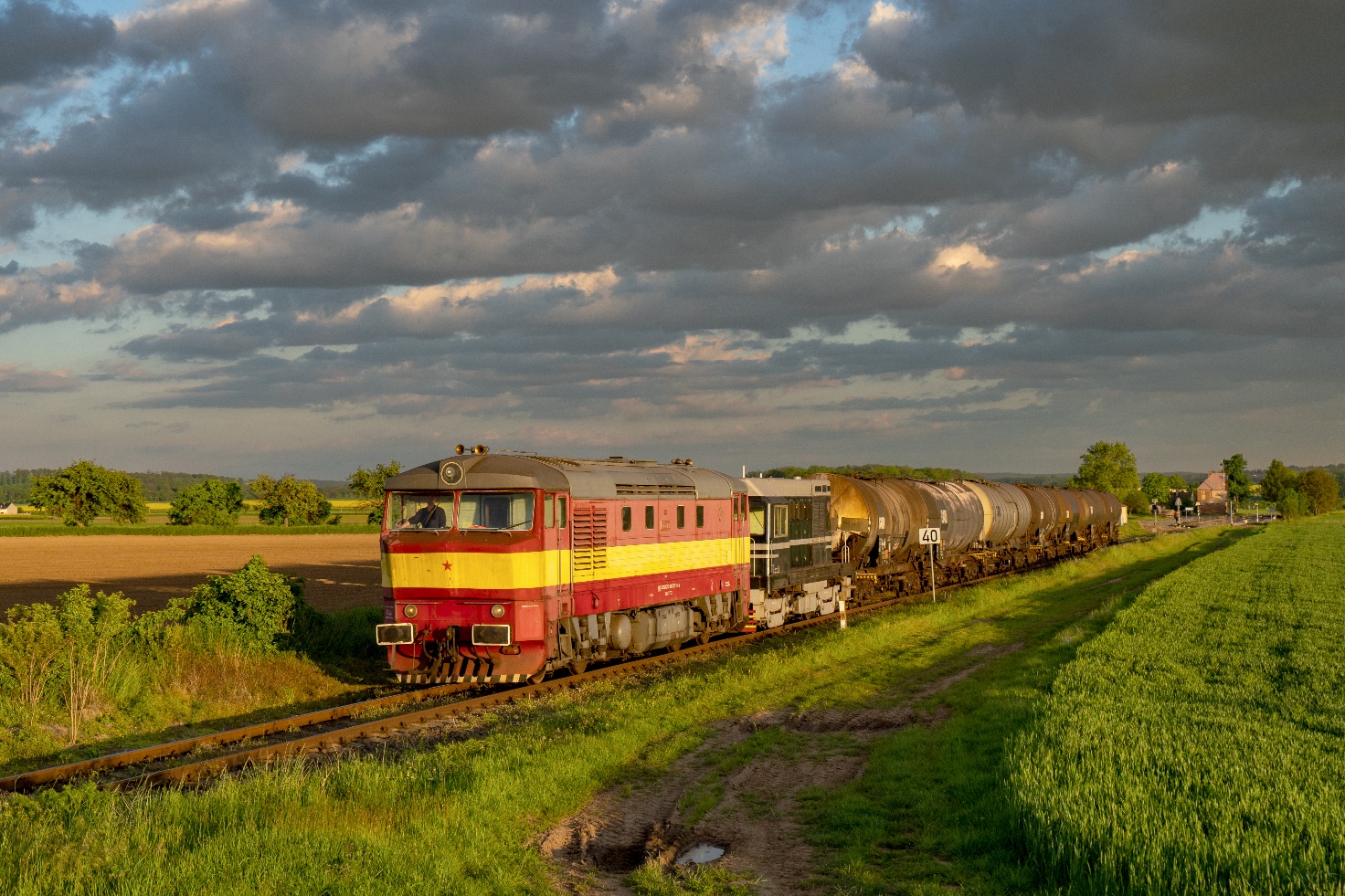 květen – Petr Souček (DŽC2)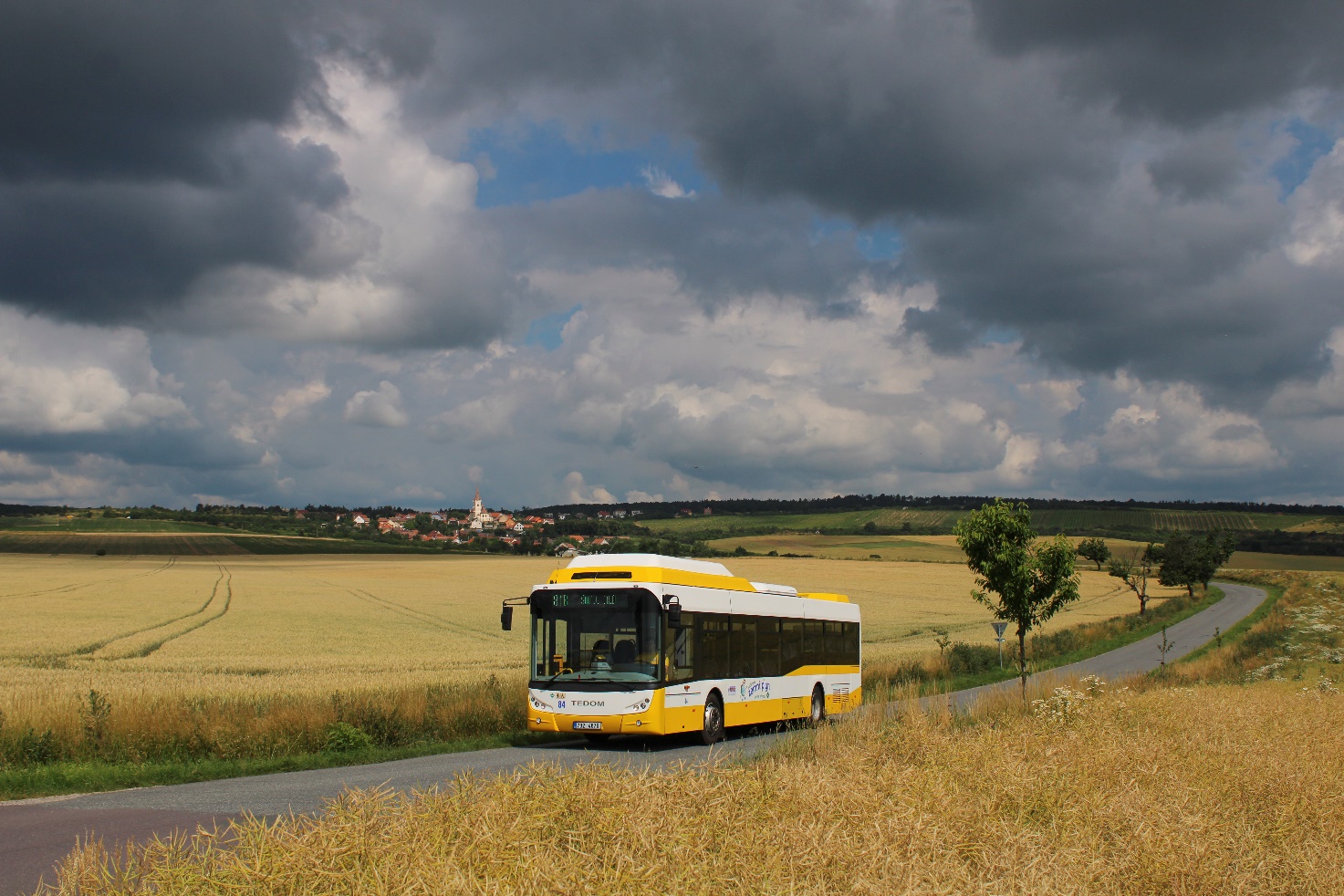 červen – Michal Křivánek (DMS2)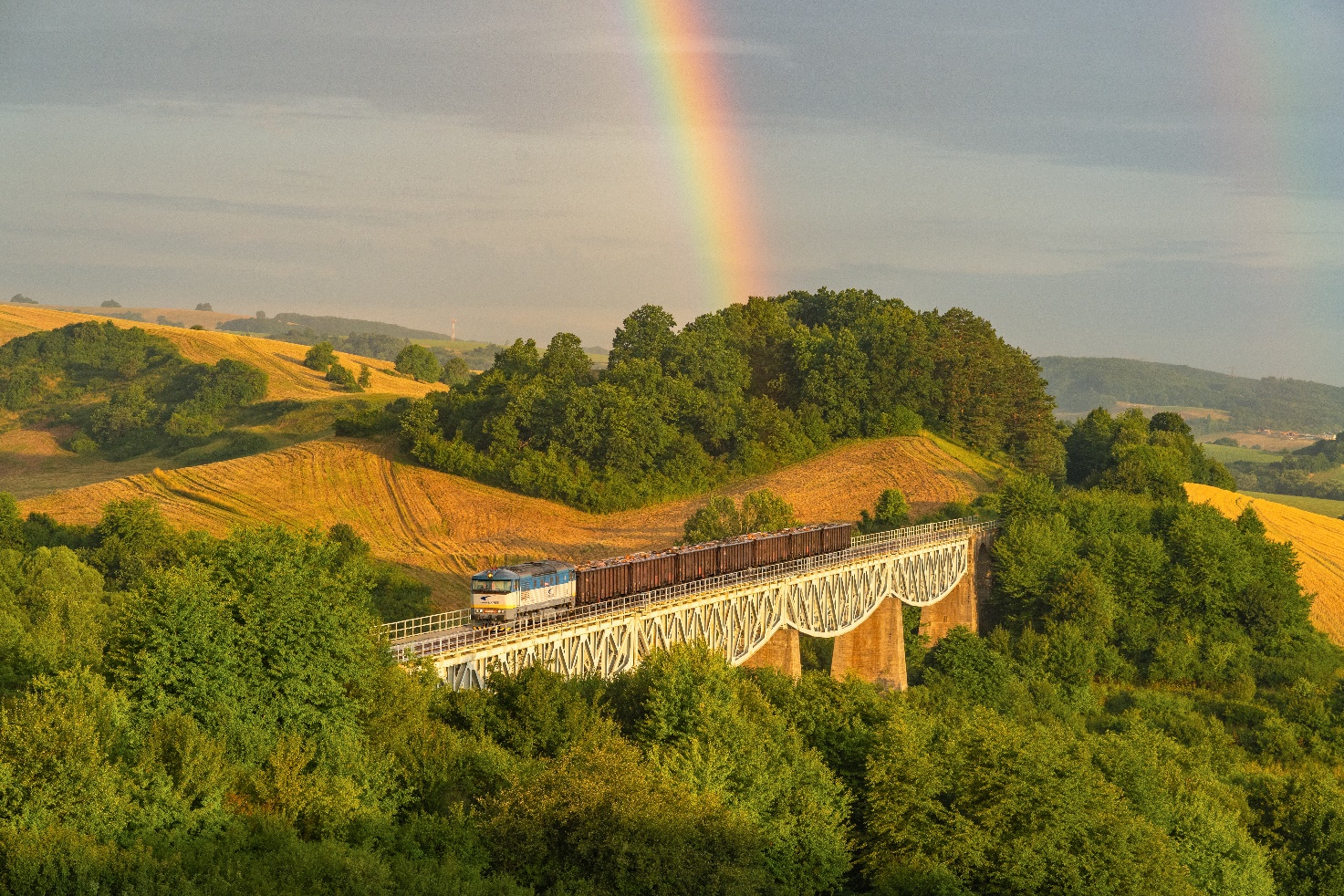 červenec – Petr Souček (DŽC2)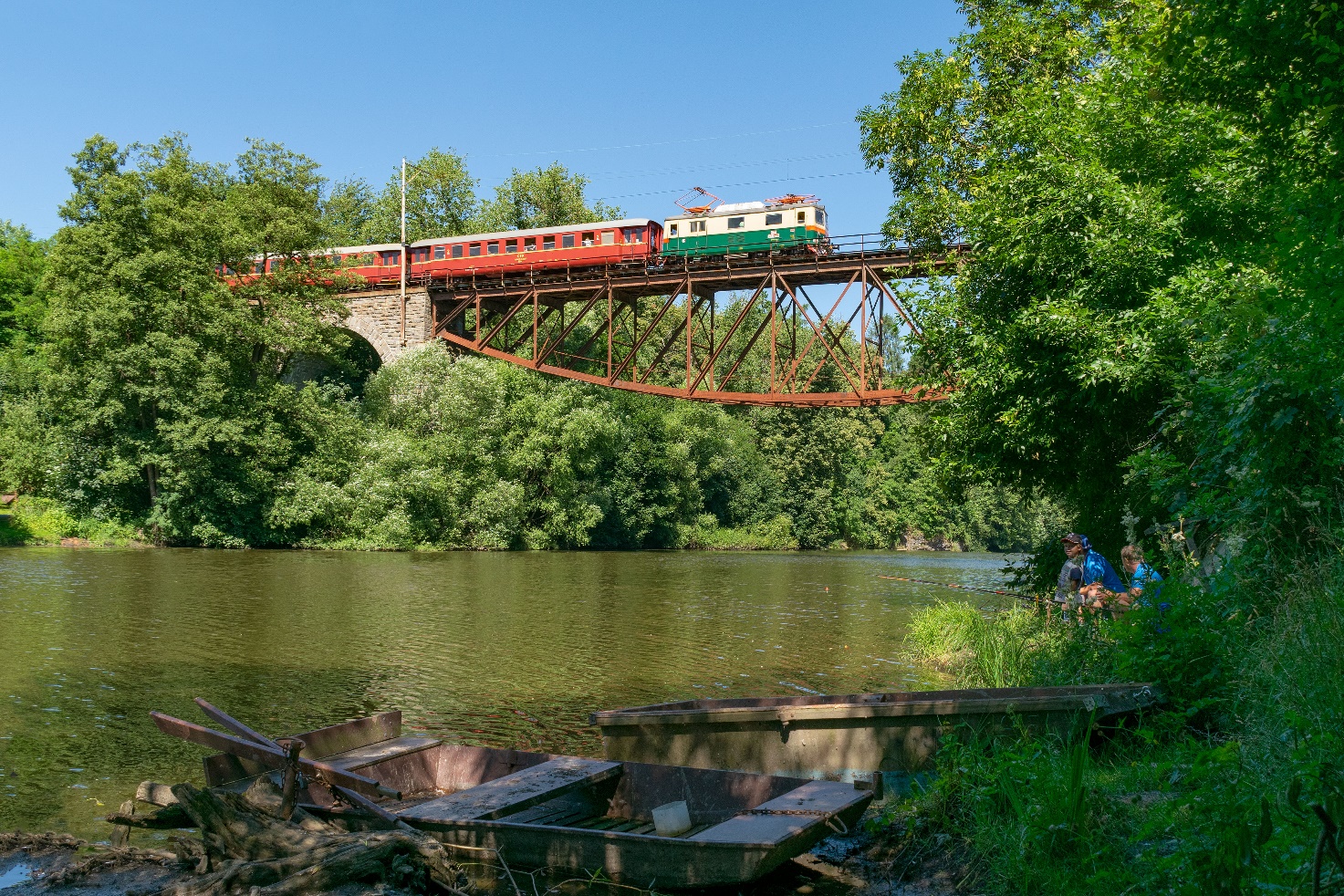 srpen – Tomáš Novotný (DŽ3)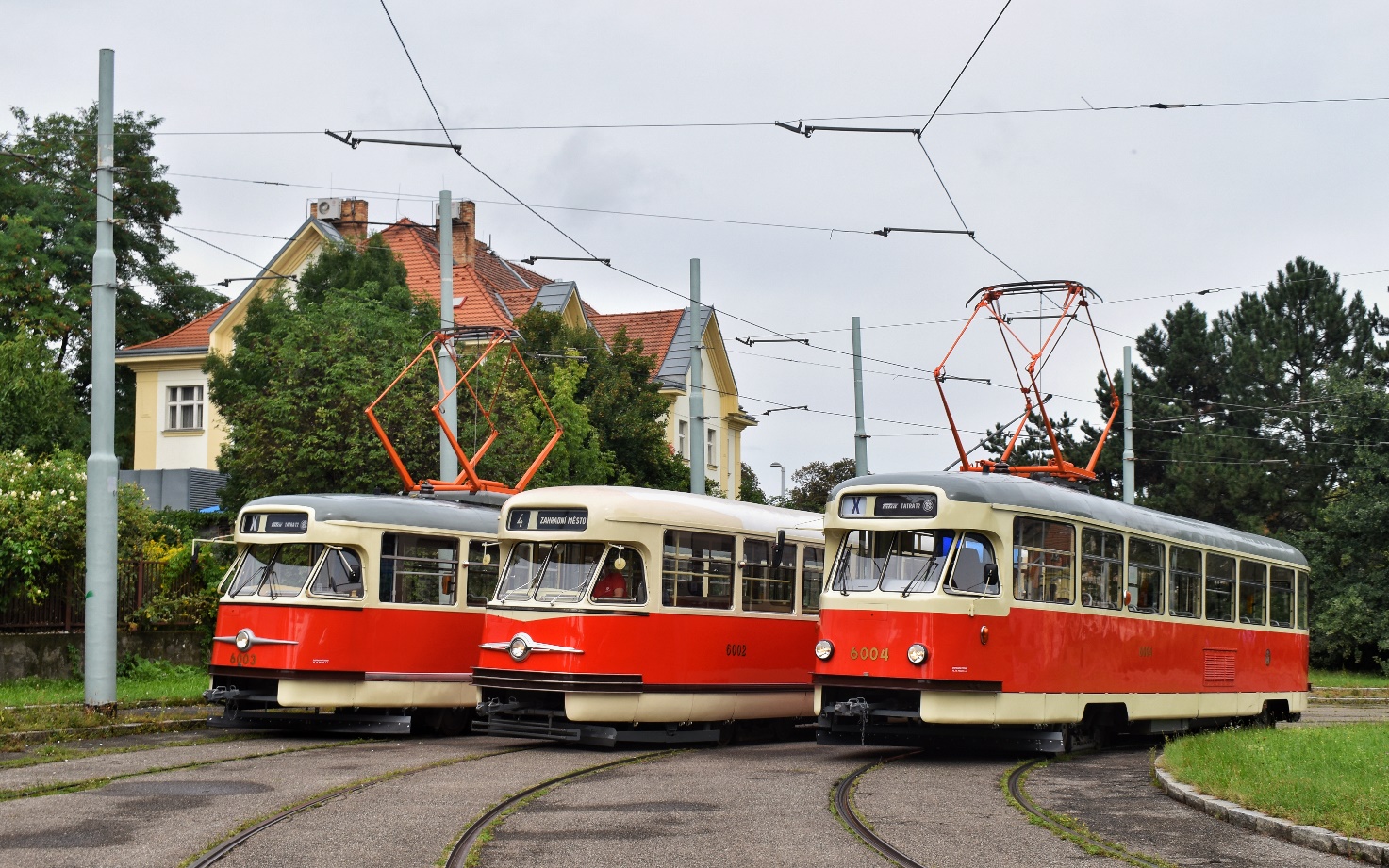 září – Milan Mužátko (DMS4)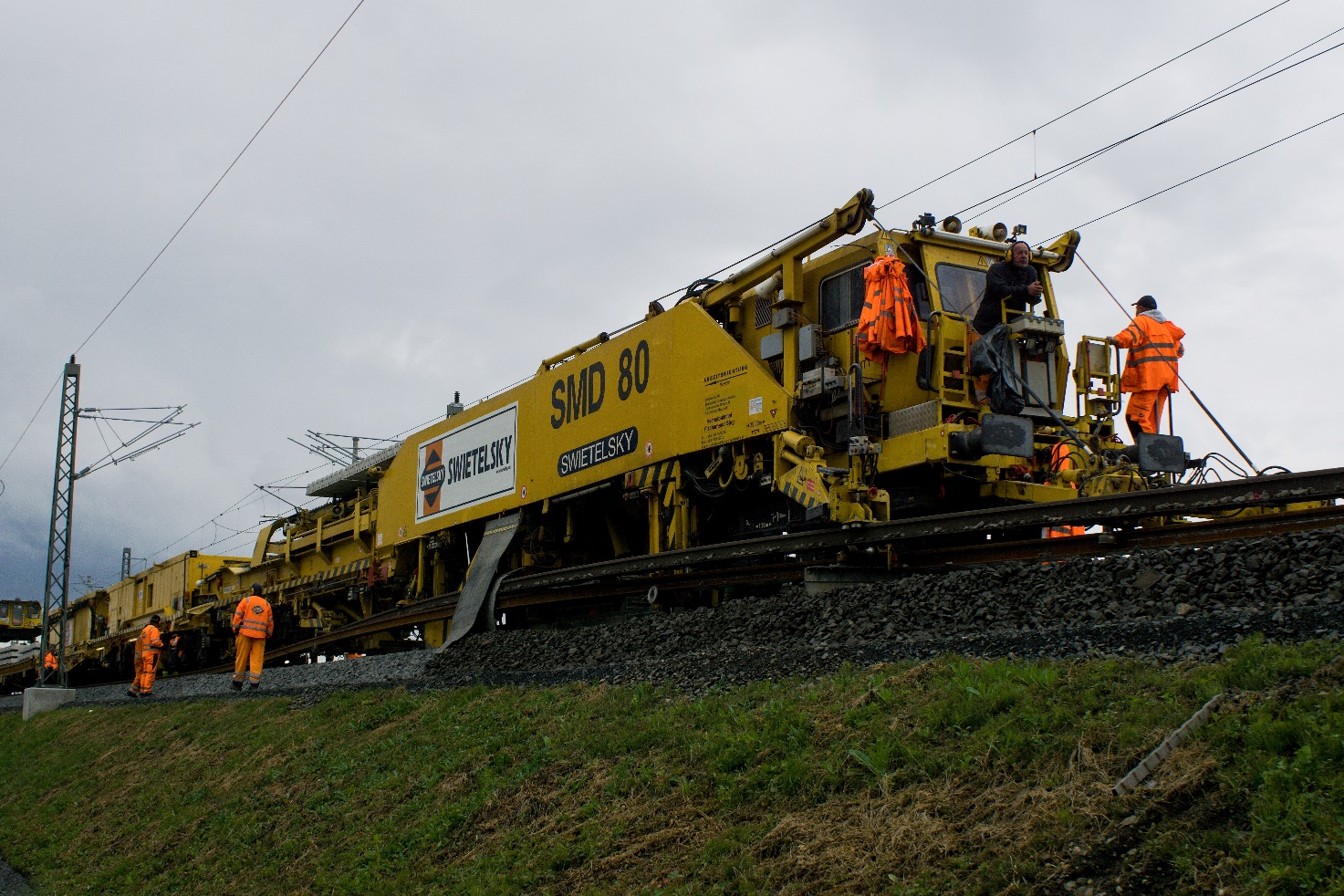 říjen – Albert Krob (DŽC2)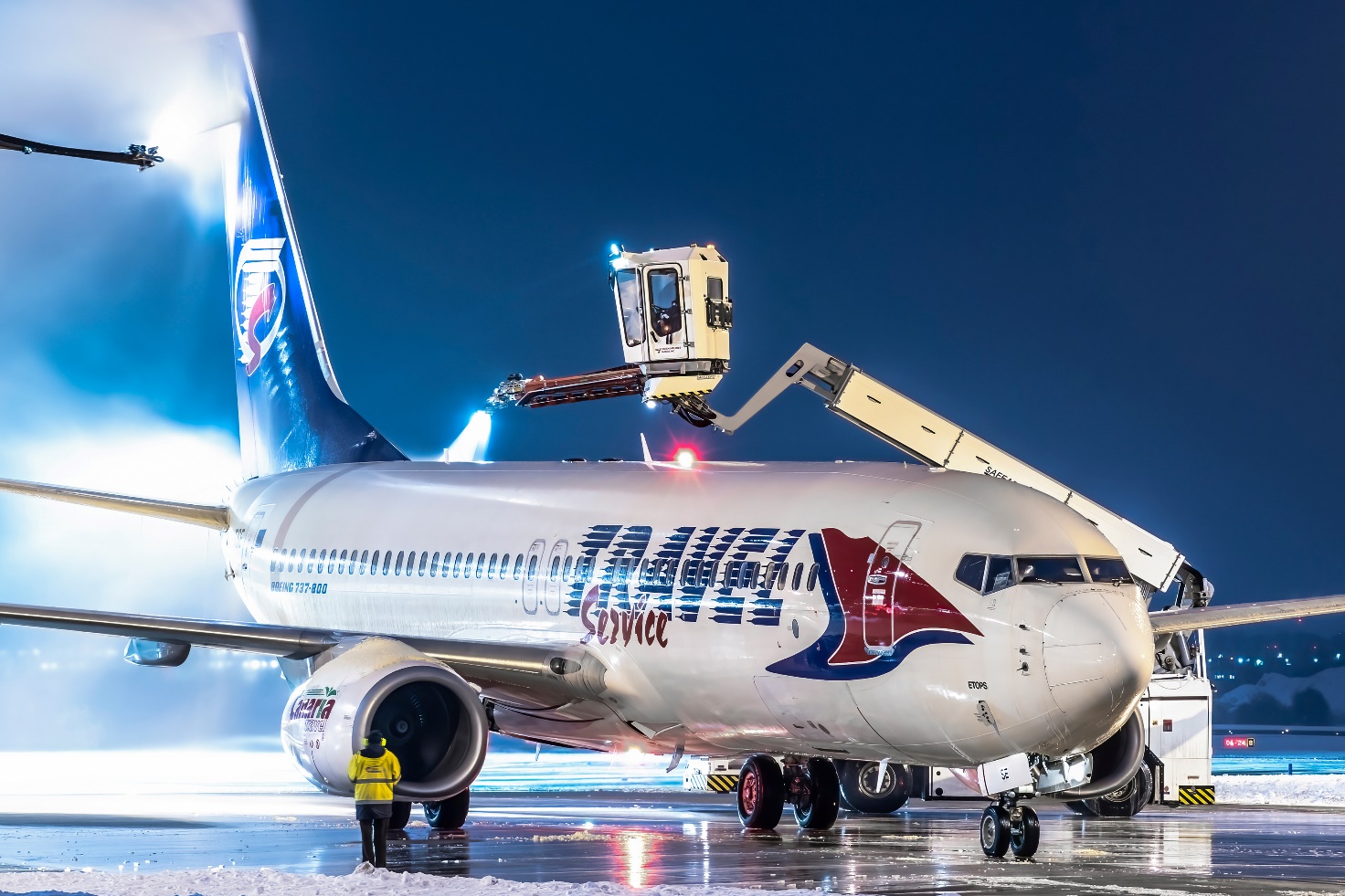 listopad – František Šindelář (DL2)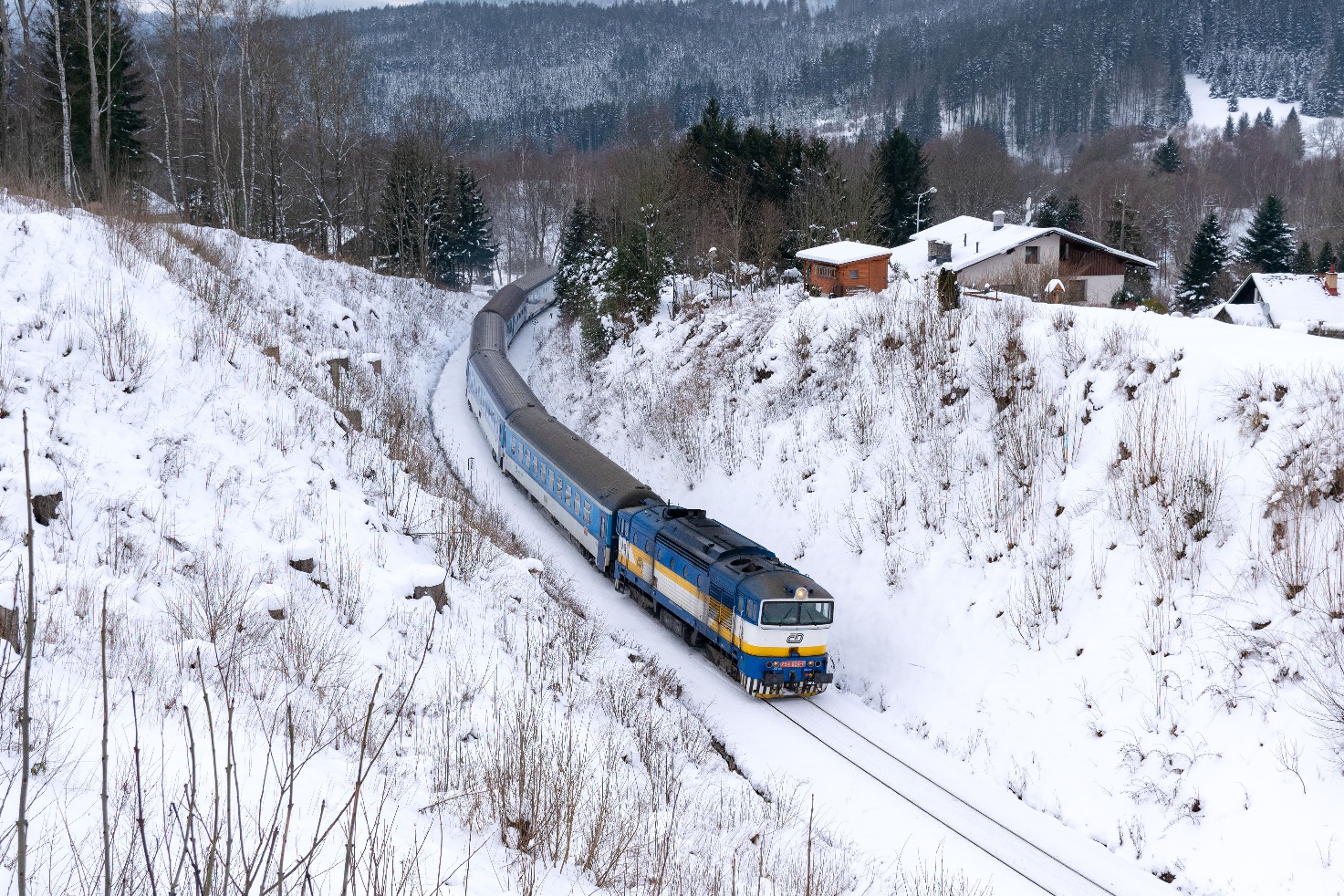 prosinec – Tomáš Novotný (DŽ3)Zvláštní cena za tematické fotografie „vraky“, které se porotě líbily, ale koncepčně se do kalendáře nehodily. Na snímku jedna z fotografií. Autor Martin Nikl (DL2) 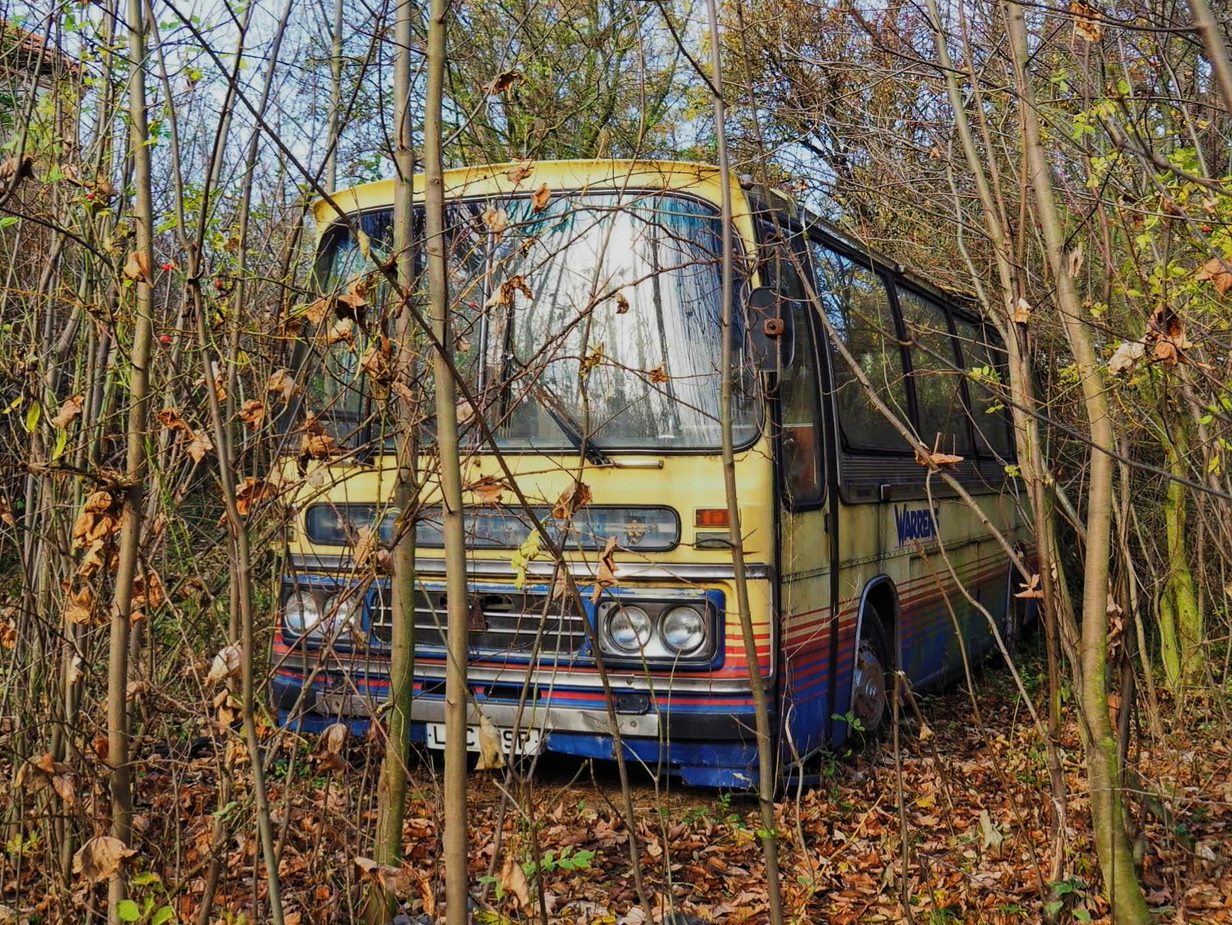 